GRANGE YOUTH FAIR- PROJECT BOOKSThis section contains the project books for the various types of programs available through the Grange Youth Fair Program.  Project Books may be printed separately or may be completed in an electronic formatThis Page left intentionally blank.  LARGE ANIMALGRANGE YOUTH FAIR PROGRAM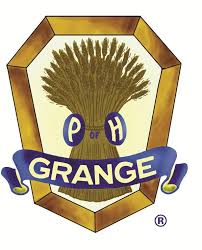 LARGE ANIMALSPECIES: 		EXHIBITOR:		PROJECT LEADER: PROJECT YEAR: THIS PAGE LEFT INTENTIONALLY BLANKOWNERSHIP RECORDBUDGET & PROFIT / LOSS STATEMENTEXPENSESINCOME REVENUEPROFIT & LOSSPROJECT LOGThe Project Log is required for all Exhibitors.  List all meetings, participation, description of activities throughout the project.  Use as many sheets as necessary for an accurate log of the project.   WEIGHTS AND MEASURESKeep a running record of weight progress in relation to feed amounts.  If you use a tape measure, please check the “TAPE” box.  Use a separate sheet for each animal entry. FEEDS & FEEDING COSTS PER POUNDVET VISIT AND MEDICATIONS USEDSUMMARY REPORTSummarize your project by including why you picked this project, what you wanted to learn, what you did learn, and how you will apply those lessons in the future.PHOTOGRAPHSLARGE ANIMAL BREEDING PROJECT ADDENDUMOWNERSHIP RECORDLARGE ANIMAL - RECORD OF BREEDINGLARGE ANIMAL - BREEDING SHOW LOGLARGE ANIMAL - BREEDING PROFIT & LOSSClose out at the end of the show year.  LARGE ANIMAL - BREEDING SALE LOGCOMMUNITY SERVICE & LEADERSHIPThe Grange Youth Fair Program promotes service in the community and develops leadership skills.  Please complete and add these pages to your project book.  COMMUNITY SERVICE LOGLog all of your Community Service projects and hours donated.  LEADERSHIPComplete by adding all of your leadership opportunities.  This includes offices held, committee participation, events, and assignments. SMALL ANIMAL GRANGE YOUTH FAIR PROGRAMSMALL ANIMALSPECIES: 		EXHIBITOR:		PROJECT LEADER: PROJECT YEAR: THIS PAGE LEFT INENTIONALLY BLANKOWNERSHIP RECORDEXPENSESINCOME REVENUEPROFIT & LOSSPROJECT LOGThe Project Log is required for all Exhibitors.  List all meetings, participation, description of activities throughout the project.  Use as many sheets as necessary for an accurate log of the project.   WEIGHTS AND MEASURESKeep a running record of weight progress in relation to feed amounts.  If you use a tape measure, please check the “TAPE” box.  Use a separate sheet for each animal entry. FEEDS & FEEDING COSTS PER POUNDVET VISIT AND MEDICATIONS USEDSUMMARY REPORTSummarize your project by including why you picked this project, what you wanted to learn, what you did learn, and how you will apply those lessons in the future.PHOTOGRAPHSSMALL ANIMAL - BREEDING PROJECT ADDENDUMSMALL ANIMAL - RECORD OF BREEDINGSMALL ANIMAL - BREEDING SHOW LOGSMALL ANIMAL - BREEDING PROFIT & LOSSClose out at the end of the show year.  SMALL ANIMAL - BREEDING SALE LOGCOMMUNITY SERVICE & LEADERSHIPThe Grange Youth Fair Program promotes service in the community and develops leadership skills.  Please complete and add these pages to your project book.  COMMUNITY SERVICE LOGLog all of your Community Service projects and hours donated.  LEADERSHIPComplete by adding all of your leadership opportunities.  This includes offices held, committee participation, events, and assignments. THIS PAGE LEFT INTENTIONALLY BLANKEQUESTRIAN PROJECTGRANGE YOUTH FAIR PROGRAMEQUESTRIAN PROJECTSPECIES: 			EXHIBITOR:		PROJECT LEADER: PROJECT YEAR: THIS PAGE LEFT INTENTIONALLY BLANKBUDGET & PROFIT / LOSS STATEMENTEXPENSESINCOME REVENUEPROFIT & LOSSPROJECT LESSON / MEETING LOGThe Project Log is required for all Exhibitors.  List all meetings, participation, description of activities throughout the project.  Use as many sheets as necessary for an accurate log of the project. FEEDS AND FEEDINGRecord what feed your horse is receiving, quantities, and any adjustments necessary for your feeding program.  HORSE HEALTH RECORDThis section is to record all elements related to the horse’s health.  VET VISITS AND MEDICATIONS LOGVETERINARY VISITSHOOF CARE LOGWORMING RECORDHORSE SHOW RECORDComplete one record per horse.  List only those classes in which you showed your horse. Use additional sheets as necessary.OWNERSHIP  /  LEASE RECORDSUMMARY REPORTSummarize your project by including why you picked this project, what you wanted to learn, what you did learn, and how you will apply those lessons in the future.PHOTOGRAPHSCOMMUNITY SERVICE & LEADERSHIPThe Grange Youth Fair Program promotes service in the community and develops leadership skills.  Please complete and add these pages to your project book.  COMMUNITY SERVICE LOGLog all of your Community Service projects and hours donated.  LEADERSHIPComplete by adding all of your leadership opportunities.  This includes offices held, committee participation, events, and assignments. GRANGE YOUTH FAIR PROGRAMPROJECT BOOKTYPE OF PROJECT: EXHIBITOR:		PROJECT LEADER: PROJECT YEAR: PROJECTS – ALL OTHERThis section includes Home Arts, Metal Work, Cooking, and any other project your Youth Fair Program would like to implementTHIS PAGE LEFT INTENTIONALLY BLANKBUDGET & PROFIT / LOSS STATEMENTEXPENSESINCOME REVENUE (If Any)PROFIT & LOSSPROJECT LOGThe Project Log is required for all Exhibitors.  List all meetings, participation, and description of activities throughout the project.  Use as many sheets as necessary for an accurate log of the project. SUMMARY REPORTSummarize your project by including why you picked this project, what you wanted to learn, what you did learn, and how you will apply those lessons in the future.PHOTOGRAPHSCOMMUNITY SERVICE & LEADERSHIPThe Grange Youth Fair Program promotes service in the community and develops leadership skills.  Please complete and add these pages to your project book.  COMMUNITY SERVICE LOGLog all of your Community Service projects and hours donated.  LEADERSHIPComplete by adding all of your leadership opportunities.  This includes offices held, committee participation, events, and assignments. APPENDIXPROJECT RECORD BOOK ASSEMBLY INSTRUCTIONSTo assemble your Project Record Book, use the following guidelines:MaterialsPages:		All pages are sized at 8 ½ x 11”.  		May be handwritten or typewritten, legible to the reviewer/reader.		May be printed on one side or two-sided, legible to the reviewer/readerCover:	Red Pressboard Acco Fastened Folder.  Two-prong bound on the left side. OR red binders. Margins:	Margins of 1” all around.Sections:	Use dividers and tabs for different sections.Sections should be presented in the order outlined in the Project Book section you are using Records:	Previous years’ records are retained at the back of the current year’s project book.  This allows an on-going view of progress and growth through the program.Project Book ReviewReview:	Project books are reviewed periodically by the Project Leaders throughout the project year.  Books are also reviewed at the end of the project year by the Program Leader.  Deadlines are set by the Project Leader and ProgANIMAL OBTAINED FROM = SELLER INFORMATIONANIMAL OBTAINED FROM = SELLER INFORMATIONNAMEADDRESSPHONE NUMBERDATE OF SALEOWNER INFORMATION - EXHIBITOROWNER INFORMATION - EXHIBITORNAMEOWNER NUMBER (if applicable)ADDRESSPHONE NUMBERDATE OF PURCHASEBILL OF SALE DATEREGISTRATION PAPERSBRAND PAPERS (if applicable)TRANSFERFINAL DISPOSITION______  DIED       ________ SOLD       ______GAVE AWAY DATE OF FINAL DISPOSITIONANIMALMARKETBREEDINGBUDGETACTUALSTARTING WEIGHTTOTAL COST OF ANIMAL$$SUBTOTAL #1$FEED TYPEFEED AMOUNTBUDGET ACTUAL TOTAL COST$$$$$$$$$$$$$$$$$$$$$SUBTOTAL #2$VETERINARY CARETYPEBUDGETACTUAL$$$$$$Subtotal #3$OTHER COSTSTYPEBUDGETACTUALFair ExpensesHaulingShow SuppliesEquipment HousingOther (Itemize)Subtotal #4$SALE WEIGHTPRICE PER POUNDBUDGETACTUALOTHER INCOME TYPEDATEBUDGETACTUALINCOME/REVENUESALE INCOMESUBTOTAL #1OTHER INCOMESUBTOTAL #2TOTAL INCOMEEXPENSESANIMAL SUBTOTAL #1FEEDSUBTOTAL #2VETERINARYSUBTOTAL #3OTHER COSTSSUBTOTAL #4TOTAL EXPENSESNET PROFIT / (LOSS)$DATEWEIGHTTAPEDAYS BETWEEN WEIGHINGAMOUNT GAINEDRATE OF GAINFEED AMOUNTPounds of Gain Per DayTotal Gain / # of days fedTotal pounds per dayCost per pound of GainCost of Feed / Pounds of GainTotal Cost per poundVET VISITMEDICATION & DOSESDate:Date:SymptomsMedication Dose:Name of Vet: Reason:Date:Date:SymptomsMedication Dose:Name of Vet: Reason:Date:Date:SymptomsMedication Dose:Name of Vet: Reason:Date:Date:SymptomsMedication Dose:Name of Vet: Reason:Date:Date:SymptomsMedication Dose:Name of Vet: Reason:Date:Date:SymptomsMedication Dose:Name of Vet: Reason:Date:Date:SymptomsMedication Dose:Name of Vet: Reason:SUMMARY OF THINGS MADE, RAISED, GROWN OR IMPROVEDANIMAL OBTAINED FROM - SELLERANIMAL OBTAINED FROM - SELLERNAMEADDRESSPHONE NUMBERDATE OF SALEOWNER INFORMATION - EXHIBITOROWNER INFORMATION - EXHIBITORNAMEOWNER NUMBERADDRESSPHONE NUMBERDATE OF PURCHASEBILL OF SALE DATEREGISTRATION PAPERSBRAND PAPERSTRANSFERFINAL DISPOSITION______  DIED       ________ SOLD       ______GAVE AWAY DATE OF FINAL DISPOSITIONRECORD OF BREEDINGRECORD OF BREEDINGSPECIESREGISTERED NAME:REGISTRY NUMBER:BREED:SEX OF ANIMAL: ____  MALE         _____ FEMALEANIMAL DOB:BRAND / TATTOO / EAR NOTCHCOLOR / HEIGHT / MARKINGSNAME OF SIRE:SIRE REGISTRY NUMBER:NAME OF DAM:DAM REGISTRY NUMBER:REGISTERED NAME:REGISTERED NAME:Registry NumberDOBTattoo/NotchHerd Name:Herd Name:Herd Name:Brand:Brand:DATESHOWLOCATIONCLASSPLACINGJUDGECOMMENTSINCOME/REVENUESALE INCOMESUBTOTAL #1OTHER INCOMESUBTOTAL #2TOTAL INCOMEEXPENSESANIMAL FEEDVETERINARYOTHER COSTSTOTAL EXPENSESDATEEVENTANIMAL ID#INCOMEEXPENSEPROFIT/ LOSSDATEPROJECTPURPOSEHOURSDATELEADERSHIP DEMONSTRATEDANIMAL OBTAINED FROM = SELLER INFORMATIONANIMAL OBTAINED FROM = SELLER INFORMATIONNAMEADDRESSPHONE NUMBERDATE OF SALEOWNER INFORMATION - EXHIBITOROWNER INFORMATION - EXHIBITORNAMEOWNER NUMBER (if applicable)ADDRESSPHONE NUMBERDATE OF PURCHASEBILL OF SALE DATEREGISTRATION PAPERSBRAND PAPERS (if applicable)TRANSFERFINAL DISPOSITION______  DIED       ________ SOLD       ______GAVE AWAY DATE OF FINAL DISPOSITIONANIMALMARKETBREEDINGBUDGETACTUALSTARTING WEIGHTTOTAL COST OF ANIMAL$$SUBTOTAL #1$FEED TYPEFEED AMOUNTBUDGET ACTUAL TOTAL COST$$$$$$$$$$$$$$$$$$$$$SUBTOTAL #2$VETERINARY CARETYPEBUDGETACTUAL$$$$$$Subtotal #3$OTHER COSTSTYPEBUDGETACTUALFair ExpensesHaulingShow SuppliesEquipment HousingOther (Itemize)Subtotal #4$SALE WEIGHTPRICE PER POUNDBUDGETACTUALOTHER INCOME TYPEDATEBUDGETACTUALINCOME/REVENUESALE INCOMESUBTOTAL #1OTHER INCOMESUBTOTAL #2TOTAL INCOMEEXPENSESANIMAL SUBTOTAL #1FEEDSUBTOTAL #2VETERINARYSUBTOTAL #3OTHER COSTSSUBTOTAL #4TOTAL EXPENSESNET PROFIT / (LOSS)$DATEWEIGHTTAPEDAYS BETWEEN WEIGHINGAMOUNT GAINEDRATE OF GAINFEED AMOUNTPounds of Gain Per DayTotal Gain / # of days fedTotal pounds per dayCost per pound of GainCost of Feed / Pounds of GainTotal Cost per poundVET VISITMEDICATION & DOSESDate:Date:SymptomsMedication Dose:Name of Vet: Reason:Date:Date:SymptomsMedication Dose:Name of Vet: Reason:Date:Date:SymptomsMedication Dose:Name of Vet: Reason:Date:Date:SymptomsMedication Dose:Name of Vet: Reason:Date:Date:SymptomsMedication Dose:Name of Vet: Reason:Date:Date:SymptomsMedication Dose:Name of Vet: Reason:Date:Date:SymptomsMedication Dose:Name of Vet: Reason:SUMMARY OF THINGS MADE, RAISED, GROWN OR IMPROVEDANIMAL OBTAINED FROM - SELLERANIMAL OBTAINED FROM - SELLERNAMEADDRESSPHONE NUMBERDATE OF SALEOWNER INFORMATION - EXHIBITOROWNER INFORMATION - EXHIBITORNAMEOWNER NUMBERADDRESSPHONE NUMBERDATE OF PURCHASEBILL OF SALE DATEREGISTRATION PAPERSBRAND PAPERSTRANSFERFINAL DISPOSITION______  DIED       ________ SOLD       ______GAVE AWAY DATE OF FINAL DISPOSITIONRECORD OF BREEDINGRECORD OF BREEDINGSPECIESREGISTERED NAME:REGISTRY NUMBER:BREED:SEX OF ANIMAL: ____  MALE         _____ FEMALEANIMAL DOB:BRAND / TATTOO / EAR NOTCHCOLOR / HEIGHT / MARKINGSNAME OF SIRE:SIRE REGISTRY NUMBER:NAME OF DAM:DAM REGISTRY NUMBER:REGISTERED NAME:REGISTERED NAME:Registry NumberDOBTattoo/NotchHerd Name:Herd Name:Herd Name:Brand:Brand:DATESHOWLOCATIONCLASSPLACINGJUDGECOMMENTSINCOME/REVENUESALE INCOMESUBTOTAL #1OTHER INCOMESUBTOTAL #2TOTAL INCOMEEXPENSESANIMAL FEEDVETERINARYOTHER COSTSTOTAL EXPENSESDATEEVENTANIMAL ID#INCOMEEXPENSEPROFIT/ LOSSDATEPROJECTPURPOSEHOURSDATELEADERSHIP DEMONSTRATEDNAMEPROJECT YEARPROJECT LEADERANIMALBUDGETACTUALSTARTING WEIGHTX PRICE PER POUND$$= TOTAL COST OF ANIMAL$$SUBTOTAL #1$FEED TYPEFEED AMOUNTBUDGET COST PER POUNDACTUAL COST PER POUNDTOTAL COST$$$$$$$$SUBTOTAL #2$VETERINARY CARETYPEBUDGETACTUAL$$$$Subtotal #3$OTHER COSTSTYPEBUDGETACTUALFair ExpensesHaulingSuppliesEquipment Other (Itemize)Subtotal #4$SALE WEIGHTPRICE PER POUNDBUDGETACTUALOTHER INCOME TYPEDATEBUDGETACTUALINCOME/REVENUESALE INCOMESUBTOTAL #1OTHER INCOMESUBTOTAL #2TOTAL INCOMEEXPENSESANIMAL SUBTOTAL #1FEEDSUBTOTAL #2VETERINARYSUBTOTAL #3OTHER COSTSSUBTOTAL #4TOTAL EXPENSESNET PROFIT / (LOSS)$NAME:PROJECT YEAR:TYPE OF PROJECT:PROJECT LEADER:DATETYPE OF FEEDAMOUNT OF FEEDTIME
AM / PMDATESYMPTOMVET NAMEDIAGNOSISMEDICATIONDOSEWITHDRAWAL PERIODOther treatment: Other treatment: Other treatment: Other treatment: Other treatment: Other treatment: Other treatment: DATESYMPTOMVET NAMEDIAGNOSISMEDICATIONDOSEWITHDRAWAL PERIODOther treatment: Other treatment: Other treatment: Other treatment: Other treatment: Other treatment: Other treatment: DATESYMPTOMVET NAMEDIAGNOSISMEDICATIONDOSEWITHDRAWAL PERIODOther treatment: Other treatment: Other treatment: Other treatment: Other treatment: Other treatment: Other treatment: DATESYMPTOMVET NAMEDIAGNOSISMEDICATIONDOSEWITHDRAWAL PERIODOther treatment: Other treatment: Other treatment: Other treatment: Other treatment: Other treatment: Other treatment: DATESYMPTOMVET NAMEDIAGNOSISMEDICATIONDOSEWITHDRAWAL PERIODOther treatment: Other treatment: Other treatment: Other treatment: Other treatment: Other treatment: Other treatment: DATEFARRIERSERVICE(S) PROVIDEDCHANGES (IF ANY)DATEBRAND OF WORMERTYPE OF WORMERDOSEDATESHOWLOCATIONCLASSDIVISIONPLACINGHORSE INFORMATIONHORSE INFORMATIONREGISTERED NAME:REGISTRY NUMBER:BREED:SEX OF ANIMAL: ____  MALE         _____ FEMALEDOB:BRAND / TATTOOCOLOR / HEIGHT / MARKINGSNAME OF SIRE:SIRE REGISTRY NUMBER:NAME OF DAM:DAM REGISTRY NUMBER:BREEDER INFORMATIONBREEDER INFORMATIONOWNER INFORMATIONOWNER INFORMATIONNAMENAMEADDRESSADDRESSPHONE NUMBERPHONE NUMBERDATE OF PURCHASELEASE INFORMATIONLEASE INFORMATIONTYPE OF LEASEBEGINNING DATEENDING DATELESSEE NAME:LESSEE ADDRESS:LESEE PHONE NUMBER:LESSOR NAME:LESSOR ADDRESSLESSOR PHONE NUMBERTERMS OF LEASESUMMARY OF THINGS MADE, RAISED, GROWN OR IMPROVEDDATEPROJECTPURPOSEHOURSDATELEADERSHIP DEMONSTRATEDPROJECTBUDGETACTUAL$$$$SUBTOTAL #1$TOTAL COST$$$$$$$$SUBTOTAL #2$ACTUAL$$$$Subtotal #3$OTHER COSTSTYPEACTUALSubtotal #4$ACTUALOTHER INCOME TYPEDATEBUDGETACTUALINCOME/REVENUESALE INCOMESUBTOTAL #1OTHER INCOMESUBTOTAL #2TOTAL INCOMEEXPENSESSUBTOTAL #1SUBTOTAL #2SUBTOTAL #3SUBTOTAL #4TOTAL EXPENSESNET PROFIT / (LOSS)$NAME:PROJECT YEAR:TYPE OF PROJECT:PROJECT LEADER:SUMMARY OF THINGS MADE, RAISED, GROWN OR IMPROVEDDATEPROJECTPURPOSEHOURSDATELEADERSHIP DEMONSTRATED